Для чего нужна проектная деятельность информационно-библиотечному центру и библиотеке?                         Продвижение проектов – это способ заявить о себе, подчеркнуть значимость библиотеки или ИБЦ, повысить ее (его) престиж.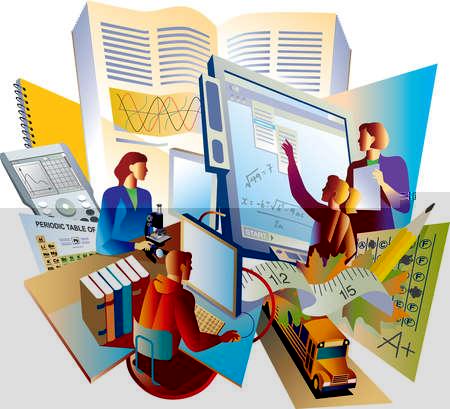 Проектная деятельность создает привлекательный образ библиотеки/ИБЦ, поскольку проект сопровождается рекламой.Проектная деятельность способствует внедрению инновационных форм работы.Инновационная деятельность – одно из условий существования библиотеки в современном изменяющемся мире.Сопровождение проектной деятельности обучающихся и реализация внеурочной деятельности – способы реализации приоритетных направлений развития личности школьника в рамках ФГОСг. Советская Гавань,ул.Первомайская, д. 44,8(42138)45400 Информационно-методический центрУправления образованияАдминистрации муниципального районаСеминар«Организация проектной и внеурочной деятельности в информационно-библиотечном центре/библиотеке общеобразовательной организации»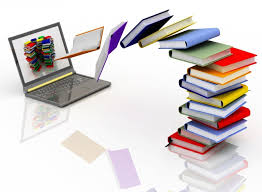 г.Советская Гавань,2020Кто не хочет применять новые средства, должен ждать новых бедФренсис БэконЦель семинара: распространение лучших практик реализации проектов на базе информационно-библиотечного центра/библиотеки общеобразовательной организации,    а так же обмен инновационными формами мероприятий в проектной деятельности.Распространение опыта реализации программ внеурочной деятельности. 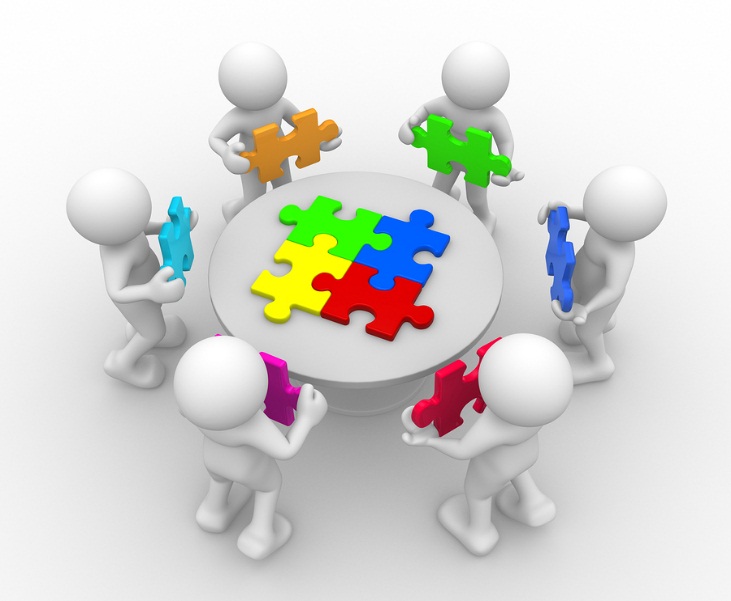 Программа семинараПроектная деятельность на базе информационно-библиотечных центров и библиотек общеобразовательных организаций района. Подводим итоги 2016-2020 год, строим планы на будущее (Душина И.А., Кондратьев Д.А., методисты ИМЦ Управления образования Администрации муниципального района). Сопровождение индивидуальных проектов обучающихся  и школьных проектов – одно из основных направлений в работе ИБЦ/библиотеки в рамках ФГОС (Россова Н.Ф., заведующий ИБЦ МБОУ СШ № 1; Новикова Л.А., библиотекарь МБОУ ОШ № 12;Неклюдова Т.А., заведующий ИБЦ МБОУ СШ № 3 имени А.И.Томилина).Социальное партнерство в реализации библиотечного проекта как гарант эффективной библиотечной стратегии (Беднарская О.Е., заведующий ИБЦ МБОУ СШ № 16;Россова Н.Ф., заведующий ИБЦ МБОУ СШ № 1).Использование контента «ЛитРес как дополнительного ресурса, обеспечивающего проектную деятельность обучающихся (Неклюдова Т.А., заведующий ИБЦ МБОУ СШ № 3 имени А.И. Томилина).Совместная деятельность ИБЦ/ библиотеки и педагогов-предметников – путь к успеху в реализации проектов (Елесеева Л.И., Шевченко Е.Е., Беднарская О.Е.).Внеурочная деятельность – как способ реализации приоритетных направлений развития личности школьника (Шевченко Е.Е., заведующий  ИБЦ МБОУ СШ   № 5;Козлова О.Б., заведующий ИБЦ МБОУ СШ № 6;Емельяненко Л.Г., библиотекарь МБОУ СШ № 15).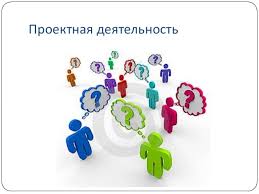 